THAMES YACHT CLUB 2019 WEDNESDAY NIGHT SERIES SAILING INSTRUCTIONS RULES;  The series will be governed by The Racing Rules of Sailing (RRS), the Prescriptions of US Sailing, rules of the PHRF of Eastern Connecticut and the rules of participating one-design classes. Rules of the road provide commercial traffic with the right of way in a restricted channel.  Failure of a racing boat to keep clear, whether intentional or not, will result in disqualification.Time-on-Time handicapping will be used for PHRF classes.ENTRIES;   Entries will be accepted or rejected and assigned to classes at the discretion of the Race Committee (RC). Class assignment and handicaps will be based on the PHRF of Eastern Connecticut.  At the discretion of the RC a handicap will be assigned to a boat without an established rating. CHANGES TO THE SAILING INSTRUCTIONS;  Any changes to the Sailing Instructions will be posted on the Racing Information bulletin board no later than one hour prior to the first warning on the day they are to take effect.SCHEDULE OF RACES & THE START; The races will be divided into two series; 7 in the Spring Series (May 29-July 10) and 7 in the Summer Series (July 17-Aug 28). First Warning will be at 1810 each dayClass assignments are given in the Scratch Sheet.  Class flags are as follows; Races will be started as provided in RRS 26, with classes starting in the order posted on the course board.   It is intended to make the Warning Signal for a class simultaneously with the Starting Signal for the preceding class, although the RC retains the option of delaying any Warning Signal.  The Preparatory Signal may be flag “P” or a Starting Penalty Flag - flag “I” (rule 30.1), flag “Z” (rule 30.2), flags “I” & “Z”, or a Black flag (rule 30.3).Boats whose Warning Signal has not been made shall keep clear of the starting area and of all boats whose warning signal has been made.  Failure to comply may result in disqualification.Signals from ashore;  The race committee may postpone or abandon before leaving the dock by broadcasting on Channel 72 and displaying the appropriate flags from the flagpole at the TYC dock, along with the appropriate sound signals. When a postponement is signaled from ashore, the starting sequence shall begin approximately 20 minutes after lowering AP along with one sound signal.  Five horns will be sounded one minute prior to the warning signal.  This modifies the RRS description of Race Signals.SKIPPER’S MEETING;  The skipper, or a representative of each boat shall meet at the clubhouse at 1700 on the day of the first race.  The Course Symbols, and Marks handout will be made available at this meeting.  COURSE;   Courses will be displayed on the Queen Merry.  Marks and course designation procedures are as stipulated on the Course Symbols & Marks handout.  The starting line will be between a staff displaying an orange flag on the Queen Merry and a starting mark east of the Queen Merry.Note the requirement to cross the starting line to begin the second round when the “2” symbol is used. Additional Symbol “A” shall not be used as a mark of the course when the symbol “2” is used. The RC may set as many as two Special Marks.Mark “M”, an orange inflatable set southerly of the Queen Merry on the westerly side of the channel.Mark “B”, an orange inflatable set northerly of the Queen Merry on the westerly side of the channel.RECALLS;Individual recalls will be signaled in accordance with Rule 29.1 and Race Signals.  The RC will attempt to hail each boat over early via voice or VHF/FM Channel 72.  General Recall signals and procedures will be as specified in Rule 29.2 and Race Signals.  The class recalled will be the next class to start.  Normal starting sequence shall then resume.FINISH; The finish line will be between a staff displaying an orange flag on the Queen Merry and a finishing mark east of the Queen Merry, unless the course is shortened.Boats unable to finish shall notify the RC before retiring from the race course.TIME LIMIT   The time limit for the first boat in each class is 2 hours after its start.  If no boats have finished within this time, the race will be abandoned for that class.  RADIO COMMUNICATIONS;   VHF-FM Channel 72 will be used for communication between the race committee and competing boats. Except in an emergency, a boat shall neither make radio transmissions while racing nor receive communications not available to all boats. This restriction applies to mobile telephones and other portable devices.PROTESTS;A boat intending to protest shall follow Rule 61.1.  A written protest shall be delivered to a race official at the clubhouse within one hour after the RC comes ashore.Notices of protest hearings will be posted on the Racing Information bulletin board.  It is intended that any protest be heard as soon as feasible after the day’s racing.  Failure of either party to appear may result in a judgment against the absentee. SCORING;   Each series will be scored as provided in Appendix A of the RRS, using the Low-Point Scoring System.  Rule A9 also applies.The completion of any five (5) races shall constitute a Series. When five races have been completed, a boat’s series score will be the total of her race scores. When more than five (5) races have been completed, boats will be scored using their best five (5) scores.If only one boat from a class starts a race, that boat shall be scored an average of their other series points for that race.A handicapped boat winning First or Second in the Spring series shall carry a penalty in the Summer series.  The penalty shall be a reduction in PHRF rating of 4 seconds /mile for First place, and 2 seconds /mile for Second place.Overall results will be based on a boat’s best five scores from each the Spring and Summer series.AWARDS;  Race results will be announced at the Clubhouse after each race. Beer trophies will be awarded weekly.Series trophies will be awarded to the 1st, 2nd and 3rd place boats in each class with at least five (5) entrants for the Spring and Summer as well as the Combined Series. Trophies will be awarded at Skippers’ Night, at the TYC clubhouse. Date –TBD.RACE COMMITTEE DUTY;  Each boat in the Series will volunteer to staff the Race Committee (RC) for one race during either the Wednesday Night or Chowder Series. The skipper of record for the boat and at least two (2) regular crew members will report to the Rear Commodore or his representative no later than 1715 for RC duty. The boat assigned to RC will not participate in that race but will be scored an average of its other series points for that race. Boats failing to meet these requirements will be disqualified and that score will not be excluded from the series. Boats participating in the either series which have not signed up for a RC date by the third week of the series will be assigned a date.DISCLAIMER OF LIABILITY;   Competitors participate entirely at their own risk; see Rule 4, Decision to Race. The organizing authority will not accept any liability for material damage or personal injury or death sustained in conjunction with or prior to, during, or after the regatta.www.thamesyachtclub.orgClassEnsignClass S1Class C1         Class C2       Class FlagEnsign Class FlagHGR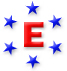 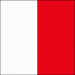 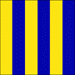 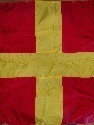 